Jr. Beta ClubAchievement, Character, Leadership and ServiceAgenda Snacks / Attendance – Microsoft Forms          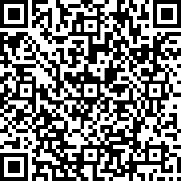 Communication -Jr. Beta Club page - https://jrbetaclub.edublogs.org/Beta Creed Service hours Membership Business and ActivitiesOfficer ReportNext meeting date and timeSnacks Sign-UpComing Soon…